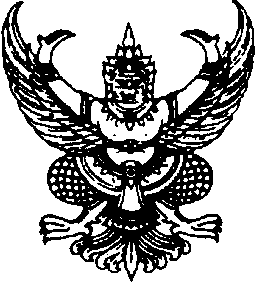 ระเบียบมหาวิทยาลัยธรรมศาสตร์ว่าด้วยหลักเกณฑ์และอัตราการจ่ายเงินค่าตอบแทนแก่บุคลากรทางการศึกษาของศูนย์ลำปาง พ.ศ. ๒๕๕๑______________________โดยที่เป็นการสมควรกำหนดให้มีระเบียบมหาวิทยาลัยธรรมศาสตร์ว่าด้วยหลักเกณฑ์
และอัตราการจ่ายเงินค่าตอบแทนแก่บุคลากรทางการศึกษาของศูนย์ลำปางอาศัยอำนาจตามความข้อ ๒๕ วรรคหนึ่งแห่งระเบียบมหาวิทยาลัยธรรมศาสตร์ ว่าด้วย
การบริหารศูนย์ลำปาง พ.ศ. ๒๕๕๐ อธิการบดีจึงตราระเบียบไว้ดังต่อไปนี้ข้อ ๑ ระเบียบนี้เรียกว่า “ระเบียบมหาวิทยาลัยธรรมศาสตร์ ว่าด้วยหลักเกณฑ์และอัตรา
การจ่ายเงินค่าตอบแทนแก่บุคลากรทางการศึกษาของศูนย์ลำปาง พ.ศ. ๒๕๕๑” ข้อ ๒ ระเบียบนี้ให้ใช้บังคับเฉพาะกับการจ่ายเงินซึ่งเบิกจ่ายจากเงินรายได้ของศูนย์ลำปางและให้มีผลใช้บังคับนับถัดจากวันประกาศเป็นต้นไปข้อ ๓ ในระเบียบนี้“มหาวิทยาลัย” หมายความว่า มหาวิทยาลัยธรรมศาสตร์“ศูนย์ลำปาง” หมายความว่า มหาวิทยาลัยธรรมศาสตร์ ศูนย์ลำปาง“อาจารย์ประจำ” หมายความว่า ข้าราชการพลเรือนในสถาบันอุดมศึกษา ตำแหน่งวิชาการ พนักงานมหาวิทยาลัยสายวิชาการ และลูกจ้างชั่วคราวในตำแหน่งอาจารย์ของมหาวิทยาลัย 
ที่ปฏิบัติงานประจำ ณ ศูนย์ลำปาง และให้หมายความรวมถึงข้าราชการพลเรือนในสถาบันอุดมศึกษาตำแหน่งวิชาการ พนักงานมหาวิทยาลัยสายวิชาการ และลูกจ้างชั่วคราวในตำแหน่งอาจารย์ของมหาวิทยาลัยที่ได้รับมอบหมายให้ไปปฏิบัติงานประจำที่ศูนย์ลำปางด้วย“อาจารย์ที่เดินทางมาปฏิบัติงาน” หมายความว่า ข้าราชการพลเรือนในสถาบันอุดมศึกษาตำแหน่งวิชาการ พนักงานมหาวิทยาลัยสายวิชาการ และลูกจ้างชั่วคราวในตำแหน่งอาจารย์ของมหาวิทยาลัยที่มิได้ปฏิบัติงานประจำ ณ ศูนย์ลำปางแต่ได้รับมอบหมายจากมหาวิทยาลัย ให้ปฏิบัติหน้าที่เกี่ยวกับการสอน ณ ศูนย์ลำปางเป็นครั้งคราว“ผู้บรรยายพิเศษ” หมายความว่า บุคคลภายนอกมหาวิทยาลัยหรือบุคลากรของมหาวิทยาลัยที่มิใช่ตำแหน่งอาจารย์ซึ่งได้รับเชิญให้ปฏิบัติหน้าที่เกี่ยวกับการสอน ณ ศูนย์ลำปางเป็นครั้งคราว“การสอน” หมายความว่า การสอนภาคทฤษฎีและ/หรือการสอนภาคปฏิบัติ“การสอนภาคทฤษฎี” หมายความว่า การสอนโดยวิธีปาฐกถา วิธีสัมมนา วิธีอภิปราย หรือวิธีอื่นที่คล้ายคลึงกันตามที่กำหนดไว้ในตารางสอน โดยกำหนดให้การสอนภาคทฤษฎี ๑ ชั่วโมง จะต้องใช้เวลาสอนไม่น้อยกว่า ๕๐ นาที และให้ได้รับเงินค่าตอบแทนการสอนเท่ากับ ๑ ชั่วโมง“การสอนภาคปฏิบัติ” หมายความว่า การสอนที่กำหนดให้นักศึกษาปฏิบัติงานในห้องปฏิบัติการหรือห้องฝึกงานหรือการทบทวนวิชา หรือการสอนที่มีลักษณะคล้ายคลึงกันซึ่งผู้สอนจะคอยควบคุมดูแลอย่างใกล้ชิดตามที่กำหนดไว้ในตารางสอน โดยกำหนดให้การสอนภาคปฏิบัติ ๒ ชั่วโมงให้ได้รับเงินค่าตอบแทนการสอนเท่ากับ ๑ ชั่วโมง “๑ คาบเวลา หรือ คาบเวลาละ” หมายความว่า เวลาที่ปฏิบัติการสอนติดต่อกัน
ไม่น้อยกว่า ๓ ชั่วโมงข้อ ๔ ให้อธิการบดีเป็นผู้รักษาการให้เป็นไปตามระเบียบนี้ข้อ ๕ ให้ศูนย์ลำปางจ่ายเงินค่าตอบแทนการสอนแก่อาจารย์ประจำที่ปฏิบัติการสอนวิชาในระดับปริญญาตรี ภาคการศึกษาฤดูร้อน ณ ศูนย์ลำปางในอัตราชั่วโมงละ ๔๐๐ บาทข้อ ๖ ให้ศูนย์ลำปางจ่ายเงินค่าตอบแทนการสอนแก่อาจารย์ที่เดินทางมาปฏิบัติงาน
และผู้บรรยายพิเศษ ตามหลักเกณฑ์และอัตราดังนี้ ๖.๑ อาจารย์ที่เดินทางมาปฏิบัติงานและผู้บรรยายพิเศษที่ปฏิบัติการสอนวิชาในระดับปริญญาตรี ภาคการศึกษาปกติ ณ ศูนย์ลำปาง ให้ได้รับเงินค่าตอบแทนการสอนในอัตราชั่วโมงละ ๐ บาท 
และให้ได้รับเงินค่าตอบแทนการสอนนอกพื้นที่มหาวิทยาลัยธรรมศาสตร์ ท่าพระจันทร์และศูนย์รังสิต อีกส่วนหนึ่งในอัตราชั่วโมงละ ๔๐๐ บาทผู้บรรยายพิเศษที่ปฏิบัติงานในพื้นที่จังหวัดลำปาง มิให้ได้รับเงินค่าตอบแทนการสอนนอกพื้นที่ตามวรรคหนึ่ง๖.๒ อาจารย์ที่เดินทางมาปฏิบัติงานและผู้บรรยายพิเศษที่ปฏิบัติการสอนวิชาในระดับปริญญาตรี ภาคการศึกษาปกติ โดยใช้อุปกรณ์สื่อการสอนทางไกลจากที่ใดก็ตามมาศูนย์ลำปาง ให้ได้รับเงินค่าตอบแทนการสอนในอัตราชั่วโมงละ ๔๐๐ บาท ๖.๓ อาจารย์ที่เดินทางมาปฏิบัติงานและผู้บรรยายพิเศษที่ปฏิบัติการสอนวิชาในระดับปริญญาตรี ภาคการศึกษาฤดูร้อน ณ ศูนย์ลำปาง ให้ได้รับเงินค่าตอบแทนการสอนในอัตราชั่วโมงละ ๔๐๐ บาท และให้ได้รับเงินค่าตอบแทนการสอนนอกพื้นที่มหาวิทยาลัยธรรมศาสตร์ ท่าพระจันทร์และศูนย์รังสิต 
อีกส่วนหนึ่งในอัตราชั่วโมงละ ๔๐๐ บาทผู้บรรยายพิเศษที่ปฏิบัติงานในพื้นที่จังหวัดลำปาง มิให้ได้รับเงินค่าตอบแทน
การสอนนอกพื้นที่ตามวรรคหนึ่ง๖.๔ อาจารย์ที่เดินทางมาปฏิบัติงานและผู้บรรยายพิเศษที่ปฏิบัติการสอนวิชาในระดับปริญญาตรี ภาคการศึกษาฤดูร้อนโดยใช้อุปกรณ์สื่อการสอนทางไกลจากที่ใดก็ตามมาศูนย์ลำปาง ให้ได้รับเงินค่าตอบแทนการสอนในอัตราชั่วโมงละ ๔๐๐ บาทข้อ ๗ ให้ศูนย์ลำปางจ่ายเงินสมนาคุณแก่อาจารย์ที่เดินทางมาปฏิบัติงาน ณ ศูนย์ลำปาง 
เพื่อปฏิบัติงานเกี่ยวกับการสอบไล่ การสอบคัดเลือก การปฐมนิเทศ การมัชฌิมนิเทศและปัจฉิมนิเทศ ในอัตราคาบเวลาละ ๕๐๐ บาทประกาศ ณ วันที่ ๑๘ เดือน ธันวาคม พ.ศ. ๒๕๕๑                                                    (ศาสตราจารย์ ดร.สุรพล นิติไกรพจน์)                                                                     อธิการบดี บัญชีหมายเลข ๑บัญชีอัตราเงินค่าสอนพิเศษและค่าสอนเกินภาระงานสอนอัตราเงินค่าสอนพิเศษและค่าสอนเกินภาระงานสอนในสถานศึกษาอัตราเงินค่าสอนพิเศษและค่าสอนเกินภาระงานสอนในสถาบันอุดมศึกษาบัญชีหมายเลข ๖การสอนในสถาบันอุดมศึกษาที่มีการสอนระดับต่ำกว่าปริญญาตรีที่ผู้ทำการสอนมีสิทธิได้รับเงินค่าสอนเกินภาระงานสอนสำหรับหน่วยชั่วโมงที่สอนนอกเหนือจากจำนวนหน่วยชั่วโมงที่ต้องทำการสอนในหนึ่งภาคการศึกษาลำดับที่รายการอัตราชั่วโมงละ๑การสอนระดับมัธยมศึกษาตอนต้น มัธยมศึกษาตอนปลาย หรือเทียบเท่า๒๐๐ บาท๒การสอนระดับที่สูงกว่ามัธยมศึกษาตอนปลาย หรือเทียบเท่า๒๗๐ บาทลำดับที่รายการอัตราชั่วโมงละ๑การสอนระดับปริญญาตรี หรือเทียบเท่า๔๐๐ บาท๒การสอนระดับบัณฑิตศึกษา หรือเทียบเท่า๕๔๐ บาท๓ผู้ได้รับเชิญให้สอนตามข้อ ๑๔.๓ ที่มิได้เป็นข้าราชการหรือลูกจ้างของทางราชการ หรือพนักงานหรือลูกจ้างของรัฐวิสาหกิจ ให้ได้รับเงินค่าสอนพิเศษเพิ่มขึ้นอีกหนึ่งเท่าของอัตราเงินค่าสอนพิเศษตาม ๑ หรือ ๒ตำแหน่งของผู้ทำการสอนระดับการศึกษาที่ทำการสอนจำนวนหน่วยชั่วโมงที่ต้องทำการสอนในหนึ่งภาคการศึกษา๑. ตำแหน่งวิชาการซึ่งทำหน้าที่สอนและวิจัยหรือทำหน้าที่วิจัยโดยเฉพาะศาสตราจารย์(๑) รองศาสตราจารย์ (๒) ผู้ช่วยศาสตราจารย์(๓) อาจารย์ หรือตำแหน่งอื่นตามที่ ก.พ.อ. กำหนดสอนระดับต่ำกว่าปริญญาตรี ในสถาบันอุดมศึกษาที่ตนสังกัดหรือในสถาบันอุดมศึกษาอื่น ตามโครงการแลกเปลี่ยนอาจารย์ระหว่างสถาบันอุดมศึกษาป.ว.ช. ทวิภาค ๒๘๘ หน่วยชั่วโมงไตรภาค ๒๑๖ หน่วยชั่วโมงจตุรภาค ๑๘๐ หน่วยชั่วโมงป.ว.ส. ทวิภาค ๒๔๐ หน่วยชั่วโมงไตรภาค ๑๘๐ หน่วยชั่วโมงจตุรภาค ๑๕๐ หน่วยชั่วโมง๒. ผู้บริหาร(๑) อธิการบดี(๒) รองอธิการบดี(๓) คณบดี (๔) หัวหน้าหน่วยงานที่เรียกชื่ออย่างอื่นที่มีฐานะเทียบเท่าคณะ(๕) ผู้ช่วยอธิการบดีสอนระดับต่ำกว่าปริญญาตรี ในสถาบันอุดมศึกษาที่ตนสังกัดป.ว.ช. ทวิภาค ๑๙๒ หน่วยชั่วโมงไตรภาค ๑๔๔ หน่วยชั่วโมงจตุรภาค ๑๒๐ หน่วยชั่วโมงป.ว.ส. ทวิภาค ๑๔๔ หน่วยชั่วโมงไตรภาค ๑๐๘ หน่วยชั่วโมงจตุรภาค ๙๐ หน่วยชั่วโมง๓. ผู้บริหาร(๑) รองคณบดี หรือรองหัวหน้า  หน่วยงานที่เรียกชื่ออย่างอื่นที่มีฐานะเทียบเท่าคณะ (๒) ผู้อำนวยการกองหรือหัวหน้าหน่วยงานที่เรียกชื่ออย่างอื่นที่มีฐานะเทียบเท่ากองตามที่ ก.พ.อ. กำหนด (๓) ตำแหน่งอื่นตามที่ ก.พ.อ. กำหนดสอนระดับต่ำกว่าปริญญาตรี ในสถาบันอุดมศึกษาที่ตนสังกัดป.ว.ช. ทวิภาค ๒๔๐ หน่วยชั่วโมงไตรภาค ๑๘๐ หน่วยชั่วโมงจตุรภาค ๑๕๐ หน่วยชั่วโมงป.ว.ส. ทวิภาค ๑๙๒ หน่วยชั่วโมงไตรภาค ๑๔๔ หน่วยชั่วโมงจตุรภาค ๑๒๐ หน่วยชั่วโมง๔. ผู้ทำหน้าที่สอนและวิจัยหรือทำหน้าที่วิจัยโดยเฉพาะและได้รับการแต่งตั้งให้ทำหน้าที่ธุรการสอนระดับต่ำกว่าปริญญาตรี ในสถาบันอุดมศึกษาที่ตนสังกัดป.ว.ช. ทวิภาค ๑๙๒ หน่วยชั่วโมงไตรภาค ๑๔๔ หน่วยชั่วโมงจตุรภาค ๑๒๐ หน่วยชั่วโมงป.ว.ส. ทวิภาค ๑๖๐ หน่วยชั่วโมงไตรภาค ๑๒๐ หน่วยชั่วโมงจตุรภาค ๑๐๐ หน่วยชั่วโมง